LAMPIRAN 1KUESIONER PENELITIANKUESIONERIdentitas PenulisNama	:	TrisnawatiJenis Kelamin	:	PerempuanJurusan	:	ManajemenFakultas	:	EkonomiAsal Perguruan Tinggi	:	Universitas Muslim Nusantara Al Washliyah MedanJudul Penelitian	:	Pengaruh Motivasi Esktristik dan Kepemimpinan terhadap Prestasi Kerja PT. Angkasa Pura Solusi.		Dengan ini saya mohon kesediaan Bapak/Ibu untuk mengisi daftar kuaesioner. Informasi yang anda berikan hanya semata-mata untuk melengkapi data penelitian dalam rangka penyusunan skripsi. Untuk itu, isilah kuesioner ini dengan jawaban yang sebenar-benarnya. Atas kesediaan saudara/i, saya ucapkan terimakasih.Medan,	Juli 2019Peneliti	TRISNAWATI	NPM. 153114026Keterangan :berilah tanda checklist (√) pada kotak yang sesuai dengan identitas anda!IdentitasResponden :No.Responden :Jenis Kelamin	: 	Laki-laki 	:	 PerempuanUmur	:	23-30 tahun	:	31-40 tahun:	 41-50 tahun	:	>50 tahunPendidikan	:	SMA:	S1		:	 S2Petunjuk Pengisian :Pilihlah jawaban paling tepat menurut anda.Bacalah setiap pertanyaan dengan seksama.Isilah semua nomor dengan memilih satu diantara 10 alternatif jawaban dengan memberikan tanda cheklist (√) pada kolom yang sudah disediakan.Alternatif jawaban adalah sebagai berikut :Keterangan :					NilaiSS		= Sangat Setuju			  5S		= Setuju				  4KS		= Kurang Setuju			  3TS		= Tidak Setuju				  2STS		= Sangat Tidak Setuju			  1Jawablah semua jawaban yang ada tanpa ada yang terlewat.DAFTAR PERNYATAANMotivasi Ekstrinsik  (X1)II. Kepemimpinan  (X2)III. Prestasi Kerja  (Y)LAMPIRAN 2Persentase Responden Berdasarkan KarakteristikLAMPIRAN 3Persentase Responden Berdasarkan Jawaban Pertanyaan KuesionerMotivasi Ekstrinsik (X1)Kepemimpinan (X2)Prestasi Kerja (Y)LAMPIRAN 4Uji Validitas dan ReabilitasUji ValiditasMotivasi Ekstrinsik (X1)Kepemimpinan (X2)Prestasi Kerja (Y)Uji ReabilitasMotivasi Ekstrinsik (X1)Kepemimpinan (X2)Prestasi Kerja (Y)Tabel Uji Validitas dan Uji Reabilitas	Tabulasi Data Variabel Motivasi Ekstrinsik (X1) 	Tabulasi Data Variabel Kepemimpinan (X2)	Tabulasi Data Variabel Prestasi Kerja (Y)LAMPIRAN 5Uji Normalitas DataHasil Uji Normalitas Data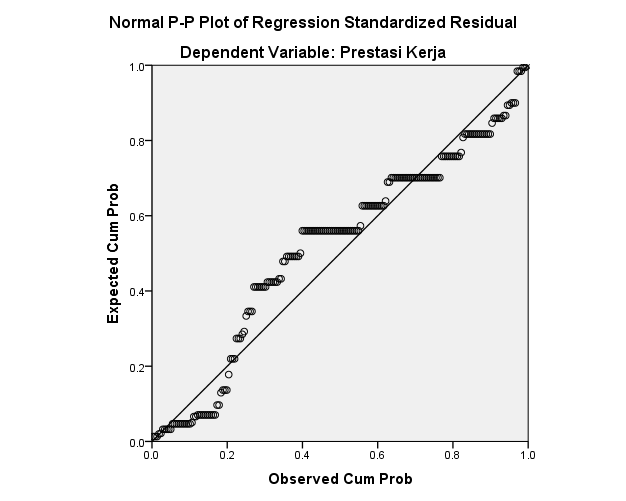 LAMPIRAN 6Uji Amsumsi KlasikHasil Uji MultikolonieritasHasil Uji Heterokedastisitas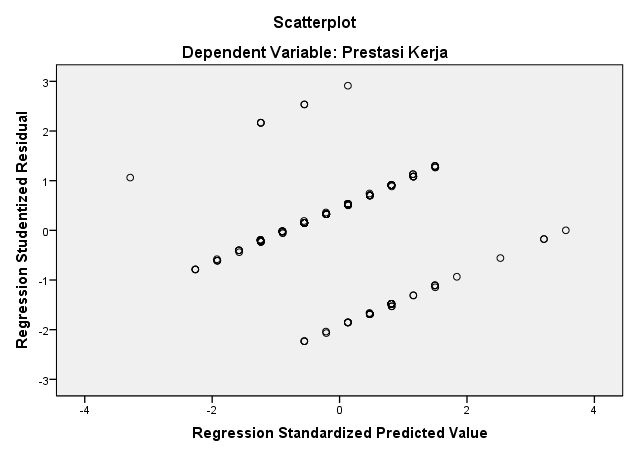 LAMPIRAN 7Tabel TabulasiTabulasi Data Variabel Motivasi Ekstrinsik (X1)Tabulasi Data Variabel Kepemimpinan (X2)Tabulasi Data Variabel Prestasi Kerja (Y)Tabulasi RespondenRegresi Linier Berganda, Uji T, Uji F Dan Uji DertementasiRegresi Linier Berganda Dan Uji TUji FUji DeterminasiNoPernyataanSSSKSTSSTSJaminan gaji1.PT. Angkasa Pura Solusi  menjamin setiap gaji karyawan  Jumlah/ frekuensi gaji2.Jumlah gaji sudah ditentukan oleh  PT. Angkasa Pura Solusi.Kenaikan gaji/insentif3.PT. Angkasa Pura  memberi  kenaikan gaji/insentif jika saya mampu mencapai kinerja yang diharapkan.Kesejateraan4.PT. Angkasa Pura Solusi mementingkan kesejateraan bagi karyawan.Bonus Pertahun5.PT. Angkasa Pura Solusi selalu memberikan bonus pertahun untuk para karyawannya.Cuti6.PT. Angkasa Pura Solusi baru bisa memberikan cuti kepada para karyawan yang sudah bekerja di atas satu tahun.NoPernyataanSSSSKSTSTSSTSVisi dan misi1. Semua karyawan bekerja keras untuk mewujudkan visi dan misi.Memiliki motivasi2.Saya memiliki motvasi dalam bekerja.Adanya komunikasi3.Kita harus membangun komunikasi yang baik dengan rekan kerja.Memiliki wawasan4.Dengan wawasan yang luas saya dapan memajukan pekerjaan.Kecerdasan5.Saya bekerja dengan kecerdasan dan kemampuan yang saya miliki. Rasionalitas6.Dalam bekerja kita harus melakukannya dengan rasionalitas, agar tugas yang kita kerjakan dapat dikerjakan dengan  baik.Memiliki perhatian7.Pimpinan perusahaan sanggat memperhatikan para kariyawannya, yang mana karyawan yang memiliki prestasi yang baik di  PT. Angkasa Pura Solusi.Memiliki dedikasi8.Saya sangat berdidikasih di  PT. Angkasa Pura Solusi, karna saya sudah mengorbankan tenaga, pikiran dan waktu saya.NoPernyataanSSSSKSTSTSSTSKecermatan1. Saya memiliki kecermatan dalam bekerja sehingga saya melakukan pekerjaan dengen teliti dan berhati-hati.Keterampilam2.Banyak karyawan yang memiliki keterampilan, seperti mengoprasikan komputer, pandai berhasa inggris.Melampaui target3.Saya bekerja selalu melampaui target yang ditentukan oleh  PT. Angkasa Pura Solusi.Sesuai dengan waktu4.Saya menyelesaikan tugas sesuai dengan waktu yang ditentukan. Sesuai standar kerja5. PT. Angkasa Pura Solusi  memiliki peraturan yang sesuai standar kerja .Waktu dating6.Saya selalu datang bekerja tepat waktu,  sesuai waktu kerja yang ditentukan  PT. Angkasa Pura SolusiWaktu pulang 7.Waktu pulang tidak sesuai dengan semestinya, karna terkadang melebihin jam kerja saya.Waktu istirahat8.PT. Angkasa Pura Solusi  memiliki waktu istirahat yang cukup untuk para karyawan, sesuai waktu istirahat yang sudah ditentukan  PT. Angkasa Pura Solusi.Mengatur Waktu9. Karyawan harus pandai mengatur waktunya untuk menyelesaikan tugasnya.Bergantung pada diri sendiri10.Saya bekerja sama dengan tim, tidak bekerja bergantung pada diri saya sendiri.Adanya tim kerja11.Adanya kerja sama tim dapat membangun kerja sama untuk mencapai tujuan perusahaan.Koordinasi12.Saya selalu melalukan koordinasi yang baik bersama rekan kerja saya. Jaringan kerja13. PT. Angkasa Pura Solusi memiliki jaringan kerja yang luas, sehingga  PT. Angkasa Pura Solusi dapat diketahui hasil kerjanya.JENIS KELAMINJENIS KELAMINJENIS KELAMINJENIS KELAMINJENIS KELAMINJENIS KELAMINFrequencyPercentValid PercentCumulative PercentValidLaki-laki11056.756.756.7ValidPerempuan8443.343.3100.0ValidTotal194100.0100.0USIAUSIAUSIAUSIAUSIAUSIAFrequencyPercentValid PercentCumulative PercentValid20-3012363.463.463.4Valid>307136.636.6100.0ValidTotal194100.0100.0PENDIDIKANPENDIDIKANPENDIDIKANPENDIDIKANPENDIDIKANPENDIDIKANFrequencyPercentValid PercentCumulative PercentValidSMA12061.961.961.9ValidS16232.032.093.8ValidS2126.26.2100.0ValidTotal194100.0100.0Pernyataan 1Pernyataan 1Pernyataan 1Pernyataan 1Pernyataan 1Pernyataan 1FrequencyPercentValid PercentCumulative PercentValidKurang Setuju73.63.63.6ValidSetuju14373.773.777.3ValidSangat Setuju4422.722.7100.0ValidTotal194100.0100.0Pernyataan 2Pernyataan 2Pernyataan 2Pernyataan 2Pernyataan 2Pernyataan 2FrequencyPercentValid PercentCumulative PercentValidKurang Setuju52.62.62.6ValidSetuju15177.877.880.4ValidSangat Setuju3819.619.6100.0ValidTotal194100.0100.0Pernyataan 3Pernyataan 3Pernyataan 3Pernyataan 3Pernyataan 3Pernyataan 3FrequencyPercentValid PercentCumulative PercentValidKurang Setuju52.62.62.6ValidSetuju15680.480.483.0ValidSangat Setuju3317.017.0100.0ValidTotal194100.0100.0Pernyataan 4Pernyataan 4Pernyataan 4Pernyataan 4Pernyataan 4Pernyataan 4FrequencyPercentValid PercentCumulative PercentValidKurang Setuju157.77.77.7ValidSetuju15077.377.385.1ValidSangat Setuju2914.914.9100.0ValidTotal194100.0100.0Pernyataan 5Pernyataan 5Pernyataan 5Pernyataan 5Pernyataan 5Pernyataan 5FrequencyPercentValid PercentCumulative PercentValidKurang Setuju157.77.77.7ValidSetuju14976.876.884.5ValidSangat Setuju3015.515.5100.0ValidTotal194100.0100.0Pernyataan 6Pernyataan 6Pernyataan 6Pernyataan 6Pernyataan 6Pernyataan 6FrequencyPercentValid PercentCumulative PercentValidKurang Setuju115.75.75.7ValidSetuju15780.980.986.6ValidSangat Setuju2613.413.4100.0ValidTotal194100.0100.0Pernyataan 1Pernyataan 1Pernyataan 1Pernyataan 1Pernyataan 1Pernyataan 1FrequencyPercentValid PercentCumulative PercentValidKurang Setuju73.63.63.6ValidSetuju14373.773.777.3ValidSangat Setuju4422.722.7100.0ValidTotal194100.0100.0Pernyataan 2Pernyataan 2Pernyataan 2Pernyataan 2Pernyataan 2Pernyataan 2FrequencyPercentValid PercentCumulative PercentValidKurang Setuju52.62.62.6ValidSetuju15177.877.880.4ValidSangat Setuju3819.619.6100.0ValidTotal194100.0100.0Pernyataan 3Pernyataan 3Pernyataan 3Pernyataan 3Pernyataan 3Pernyataan 3FrequencyPercentValid PercentCumulative PercentValidKurang Setuju52.62.62.6ValidSetuju15680.480.483.0ValidSangat Setuju3317.017.0100.0ValidTotal194100.0100.0Pernyataan 4Pernyataan 4Pernyataan 4Pernyataan 4Pernyataan 4Pernyataan 4FrequencyPercentValid PercentCumulative PercentValidKurang Setuju157.77.77.7ValidSetuju15077.377.385.1ValidSangat Setuju2914.914.9100.0ValidTotal194100.0100.0Pernyataan 5Pernyataan 5Pernyataan 5Pernyataan 5Pernyataan 5Pernyataan 5FrequencyPercentValid PercentCumulative PercentValidKurang Setuju157.77.77.7ValidSetuju14976.876.884.5ValidSangat Setuju3015.515.5100.0ValidTotal194100.0100.0Pernyataan 6Pernyataan 6Pernyataan 6Pernyataan 6Pernyataan 6Pernyataan 6FrequencyPercentValid PercentCumulative PercentValidKurang Setuju115.75.75.7ValidSetuju15780.980.986.6ValidSangat Setuju2613.413.4100.0ValidTotal194100.0100.0Pernyataan 7Pernyataan 7Pernyataan 7Pernyataan 7Pernyataan 7Pernyataan 7FrequencyPercentValid PercentCumulative PercentValidKurang Setuju2311.911.911.9ValidSetuju14273.273.285.1ValidSangat Setuju2914.914.9100.0ValidTotal194100.0100.0Pernyataan 8Pernyataan 8Pernyataan 8Pernyataan 8Pernyataan 8Pernyataan 8FrequencyPercentValid PercentCumulative PercentValidKurang Setuju178.88.88.8ValidSetuju13670.170.178.9ValidSangat Setuju4121.121.1100.0ValidTotal194100.0100.0Pernyataan 1Pernyataan 1Pernyataan 1Pernyataan 1Pernyataan 1Pernyataan 1FrequencyPercentValid PercentCumulative PercentValidKurang Setuju73.63.63.6ValidSetuju14373.773.777.3ValidSangat Setuju4422.722.7100.0ValidTotal194100.0100.0Pernyataan 2Pernyataan 2Pernyataan 2Pernyataan 2Pernyataan 2Pernyataan 2FrequencyPercentValid PercentCumulative PercentValidKurang Setuju52.62.62.6ValidSetuju15177.877.880.4ValidSangat Setuju3819.619.6100.0ValidTotal194100.0100.0Pernyataan 3Pernyataan 3Pernyataan 3Pernyataan 3Pernyataan 3Pernyataan 3FrequencyPercentValid PercentCumulative PercentValidKurang Setuju52.62.62.6ValidSetuju15680.480.483.0ValidSangat Setuju3317.017.0100.0ValidTotal194100.0100.0Pernyataan 4Pernyataan 4Pernyataan 4Pernyataan 4Pernyataan 4Pernyataan 4FrequencyPercentValid PercentCumulative PercentValidKurang Setuju157.77.77.7ValidSetuju15077.377.385.1ValidSangat Setuju2914.914.9100.0ValidTotal194100.0100.0Pernyataan 5Pernyataan 5Pernyataan 5Pernyataan 5Pernyataan 5Pernyataan 5FrequencyPercentValid PercentCumulative PercentValidKurang Setuju157.77.77.7ValidSetuju14976.876.884.5ValidSangat Setuju3015.515.5100.0ValidTotal194100.0100.0Pernyataan 6Pernyataan 6Pernyataan 6Pernyataan 6Pernyataan 6Pernyataan 6FrequencyPercentValid PercentCumulative PercentValidKurang Setuju115.75.75.7ValidSetuju15780.980.986.6ValidSangat Setuju2613.413.4100.0ValidTotal194100.0100.0Pernyataan 7Pernyataan 7Pernyataan 7Pernyataan 7Pernyataan 7Pernyataan 7FrequencyPercentValid PercentCumulative PercentValidKurang Setuju2311.911.911.9ValidSetuju14273.273.285.1ValidSangat Setuju2914.914.9100.0ValidTotal194100.0100.0Pernyataan 8Pernyataan 8Pernyataan 8Pernyataan 8Pernyataan 8Pernyataan 8FrequencyPercentValid PercentCumulative PercentValidKurang Setuju178.88.88.8ValidSetuju13670.170.178.9ValidSangat Setuju4121.121.1100.0ValidTotal194100.0100.0Pernyataan 9Pernyataan 9Pernyataan 9Pernyataan 9Pernyataan 9Pernyataan 9FrequencyPercentValid PercentCumulative PercentValidKurang Setuju52.62.62.6ValidSetuju15177.877.880.4ValidSangat Setuju3819.619.6100.0ValidTotal194100.0100.0Pernyataan 10Pernyataan 10Pernyataan 10Pernyataan 10Pernyataan 10Pernyataan 10FrequencyPercentValid PercentCumulative PercentValidKurang Setuju52.62.62.6ValidSetuju15680.480.483.0ValidSangat Setuju3317.017.0100.0ValidTotal194100.0100.0Pernyataan 11Pernyataan 11Pernyataan 11Pernyataan 11Pernyataan 11Pernyataan 11FrequencyPercentValid PercentCumulative PercentValidKurang Setuju157.77.77.7ValidSetuju15077.377.385.1ValidSangat Setuju2914.914.9100.0ValidTotal194100.0100.0Pernyataan 12Pernyataan 12Pernyataan 12Pernyataan 12Pernyataan 12Pernyataan 12FrequencyPercentValid PercentCumulative PercentValidKurang Setuju157.77.77.7ValidSetuju14976.876.884.5ValidSangat Setuju3015.515.5100.0ValidTotal194100.0100.0Pernyataan 13Pernyataan 13Pernyataan 13Pernyataan 13Pernyataan 13Pernyataan 13FrequencyPercentValid PercentCumulative PercentValidKurang Setuju115.75.75.7ValidSetuju15780.980.986.6ValidSangat Setuju2613.413.4100.0ValidTotal194100.0100.0CorrelationsCorrelationsCorrelationsJUMLAHP1Pearson Correlation.817**P1Sig. (2-tailed).000P1N30P2Pearson Correlation.604**P2Sig. (2-tailed).000P2N30P3Pearson Correlation.607**P3Sig. (2-tailed).000P3N30P4Pearson Correlation.601**P4Sig. (2-tailed).000P4N30P5Pearson Correlation.877**P5Sig. (2-tailed).000P5N30P6Pearson Correlation.832**P6Sig. (2-tailed).000P6N30JUMLAHPearson Correlation1JUMLAHSig. (2-tailed)JUMLAHN30*. Correlation is significant at the 0.05 level (2-tailed).*. Correlation is significant at the 0.05 level (2-tailed).*. Correlation is significant at the 0.05 level (2-tailed).**. Correlation is significant at the 0.01 level (2-tailed).**. Correlation is significant at the 0.01 level (2-tailed).**. Correlation is significant at the 0.01 level (2-tailed).CorrelationsCorrelationsCorrelationsJUMLAHP1Pearson Correlation.836**P1Sig. (2-tailed).000P1N30P2Pearson Correlation.538**P2Sig. (2-tailed).002P2N30P3Pearson Correlation.673**P3Sig. (2-tailed).000P3N30P4Pearson Correlation.696**P4Sig. (2-tailed).000P4N30P5Pearson Correlation.875**P5Sig. (2-tailed).000P5N30P6Pearson Correlation.888**P6Sig. (2-tailed).000P6N30P7Pearson Correlation.888**P7Sig. (2-tailed).000P7N30P8Pearson Correlation.875**P8Sig. (2-tailed).000P8N30JUMLAHPearson Correlation1JUMLAHSig. (2-tailed)JUMLAHN30**. Correlation is significant at the 0.01 level (2-tailed).**. Correlation is significant at the 0.01 level (2-tailed).**. Correlation is significant at the 0.01 level (2-tailed).*. Correlation is significant at the 0.05 level (2-tailed).*. Correlation is significant at the 0.05 level (2-tailed).*. Correlation is significant at the 0.05 level (2-tailed).CorrelationsJUMLAHJUMLAHP1Pearson Correlation.853**.853**P1Sig. (2-tailed).000.000P1N3030P2Pearson Correlation.554**.554**P2Sig. (2-tailed).001.001P2N3030P3Pearson Correlation.699**.699**P3Sig. (2-tailed).000.000P3N3030P4Pearson Correlation.716**.716**P4Sig. (2-tailed).000.000P4N3030P5Pearson Correlation.848**.848**P5Sig. (2-tailed).000.000P5N3030P6Pearson Correlation.850**.850**P6Sig. (2-tailed).000.000P6N3030P7Pearson Correlation.850**.850**P7Sig. (2-tailed).000.000P7N3030P8Pearson Correlation.848**.848**P8Sig. (2-tailed).000.000P8N3030P9Pearson Correlation.853**.853**P9Sig. (2-tailed).000.000P9N3030P10Pearson Correlation.554**.554**P10Sig. (2-tailed).001.001P10N3030P11Pearson Correlation.699**.699**P11Sig. (2-tailed).000.000P11N3030P12Pearson Correlation.716**.716**P12Sig. (2-tailed).000.000P12N3030P13Pearson Correlation.848**.848**P13Sig. (2-tailed).000.000P13N3030JUMLAHPearson Correlation11JUMLAHSig. (2-tailed)JUMLAHN3030**. Correlation is significant at the 0.01 level (2-tailed).**. Correlation is significant at the 0.01 level (2-tailed).**. Correlation is significant at the 0.01 level (2-tailed).**. Correlation is significant at the 0.01 level (2-tailed).*. Correlation is significant at the 0.05 level (2-tailed).*. Correlation is significant at the 0.05 level (2-tailed).*. Correlation is significant at the 0.05 level (2-tailed).*. Correlation is significant at the 0.05 level (2-tailed).Reliability StatisticsReliability StatisticsCronbach's AlphaN of Items.8036Reliability StatisticsReliability StatisticsCronbach's AlphaN of Items.8978Reliability StatisticsReliability StatisticsCronbach's AlphaN of Items.93313No.No. Item PernyataanNo. Item PernyataanJumlahResponden123456144544425245444425345454426444444424544444424655555530744454425844544425944454425104444442411545444261245444425134544442514555555301544444424165544542717554454271844444424195555553020444444242145444425225454442623444444242445454426254454442526444544252755555530284544442529444444243044454526X128133129130126125Y771(X)2163841768916641169001587615625(Y)2594441X.Y331034353331335732583230X²552597561570534525Y²19921No.No. Item PernyataanNo. Item PernyataanNo. Item PernyataanNo. Item PernyataanNo. Item PernyataanNo. Item PernyataanNo. Item PernyataanNo. Item PernyataanJumlahResponden12345678155554444362454444443334544444433445444444335444444443265555555540744444444328445544443494544444433104444444432115455444435124544444433134444444432145555555540154444444432165544544536175544544536184444444432195555555540204444444432214544444433225445444434234444444432244554444434254445444433264454444433275555555540284444444432294544444433304554444434X129136130129126124124126Y1024(X)21664118496169001664115876153761537615876(Y)21048576X.Y44334663446244284328425642564328X²561624570561534516516534Y²35154No.No. Item PernyataanNo. Item PernyataanNo. Item PernyataanNo. Item PernyataanNo. Item PernyataanNo. Item PernyataanNo. Item PernyataanNo. Item PernyataanNo. Item PernyataanNo. Item PernyataanNo. Item PernyataanNo. Item PernyataanNo. Item PernyataanJumlahResponden12345678910111213155554444555546024544444445444543454444444544454445444444454445454444444444444526555555555555565744444444444445284455444444554569454444444544454104444444444444521154554444545545812454444444544454134444444444444521455555555555556515444444444444452165544544555445591755445445554455918444444444444452195555555555555652044444444444445221454444444544454225445444454454562344444444444445224455444444554456254445444444454542644544444445445427555555555555565284444444444444522945444444454445430455444444554456X129136130129126124124126129136130129126Y1674(X)216641184961690016641158761537615376158761664118496169001664115876(Y)22802276X.Y5581587456155572544853565356544855815874561555725448X²561624570561534516516534561624624624624Y²55705CoefficientsaCoefficientsaCoefficientsaCoefficientsaCoefficientsaModelModelCollinearity StatisticsCollinearity StatisticsModelModelToleranceVIF1(Constant)1Motivasi Karakteristik.2184.5951Kepemimpinan.2184.595a. Dependent Variable: Prestasi Kerjaa. Dependent Variable: Prestasi Kerjaa. Dependent Variable: Prestasi Kerjaa. Dependent Variable: Prestasi Kerjaa. Dependent Variable: Prestasi KerjaNo.No. Item PernyataanNo. Item PernyataanNo. Item PernyataanNo. Item PernyataanNo. Item PernyataanNo. Item PernyataanJumlahResponden123456Jumlah14444432325444442534444442443444442354445442564444542574444442484444442493343342010444444241144443322124445442513444444241454444425154443342216444444241755444426184444442419454444252044444424214445442522544444252344544425245553442625544444252644443524274444442428444434232944444424305555542931444444243244444323334444332234444444243544444424364444442437544444253844444424395544442640444444244154444425424444442443444444244444444323454444442446555545294744345424484444432349444444245045434424514444442452555545295344444424545334452455444454255634544525574545442658444545265954444526604445542661354444246254443424634454532564454444256545545427664444452567455434256854444425694444452570444544257144455426723544442473544434247444545325754544442576455454277744444525784554342579544444258044444525814445442582444433228344454425844444442485544444258644433422874444442488554444268944444424904544442591444444249244454425935444442594445444259555534426965444442597444435249844444424994444442410044444424101445544261024444442410344554426104444444241055554442710634444423107445534251084455442610943444423110444444241115543442511244344423113344444231144443442311554545427116454444251174545542711844544425119454444251204444442412144444525122544355261234434442312454444425125444344231265454442612744444424128444555271294554442613045444425131443444231324444442413354444425134444444241355443442413644444424137544454261384444442413944444424140454444251414444442414245454426143444444241444444552614543444322146445344241474443442314844445425149444444241504444552615145544426152444433221535444442515453554527155444454251564445442515744444424158444444241594454542616044444424161545545281624454542616344445526164554444261654444552616645454426167445544261684444442416954554427170444454251715544442617254444526173444454251744444552617544444424176454455271774445442517844444424179544444251804443442318144444424182554444261834444442418445444425185444444241864445542618754444425188445454261895553442619054444425191444444241924444452519344445526194454444254798No.No. Item PernyataanNo. Item PernyataanNo. Item PernyataanNo. Item PernyataanNo. Item PernyataanNo. Item PernyataanNo. Item PernyataanNo. Item PernyataanResponden12345678144444344312544444343234444444331434444444315444544443364444544433744444445338444444433193343344428104444444432114444334430124445444433134444444432145444444534154443343429164444444432175544444434184444444533194544444433204444444432214445444433225444445434234454444534245553444434255444444433264444353330274444443330284444343430294444445433305555545438314444444432324444433329334444333429344444444432354444444432364444443330375444444433384444444432395544444333404444444432415444444534424444444331434444444331444444434431454444444432465555455539474434544331484444433430494444444432504543444432514444444331525555455438534444444533545334455433554444544534563454454433574545444535584445455334595444455435604445544434613544444432625444343532634454534433644544444433654554543434664444454534674554344433685444445434694444454534704445444433714445544434723544444432735444343532744454534433754544444433764554543434774444454534784554344433795444445434804444454534814445444433824444334430834445444433844444444432855444444534864443343429874444444432885544444434894444444533904544444433914444444432924445444433935444445434944454444534955553444434965444444433974444353330984444443330994444444432100444444553410144554444341024444444432103445544443410444444444321055554443535106344444443110744553444331084455443433109434444443111044444444321115543445535112443444443111334444444311144443444431115545454443511645444444331174545544435118445444343211945444444331204444444533121444445443312254435544341234434444431124544444443312544434454321265454444434127444444453312844455544351294554444434130454444443313144344445321324444444432133544444453413444444444321355443445332136444444443213754445444341384444444533139444444543314045444444331414444445433142454544453514344444434311444444554434145434443453114644534455341474443444431148444454453414944444444321504444555435151455444443415244443344301535444445535154535545543615544445444331564445445535157444444453315844444444321594454544434160444444443216154554554371624454544434163444455443416455444454351654444555536166454544443416744554455361684444444432169545544443517044445444331715544444434172544445553617344445454341744444554434175444444443217645445544351774445444534178444444443217954444445341804443443430181444444443218255444444341834444444533184454444443318544444444321864445544434187544444543418844545445351895553444434190544444443319144444433301924444453331193444455453519445444444336380No.No. Item PernyataanNo. Item PernyataanNo. Item PernyataanNo. Item PernyataanNo. Item PernyataanNo. Item PernyataanNo. Item PernyataanNo. Item PernyataanJumlahResponden12345678910111213Jumlah14444434444443502544444344444452344444443444445143444444444444515444544444454454644445444444545474444444544444538444444434444451933433444343344510444444444444452114444334444433481244454444445445413444444444444452145444444544444541544433434443344716444444444444452175544444454444551844444445444445319454444445444454204444444444444522144454444445445422544444544444454234454444545444552455534444553445525544444444444453264444353344435502744444433444445028444434344443449294444445444444533055555454555546231444444444444452324444433344443483344443334444334734444444444444452354444444444444523644444433444445037544444444444453384444444444444523955444443544445440444444444444452415444444544444544244444443444445143444444434444451444444434444443504544444444444445246555545555554563474434544343454514844444334444434949444444444444452504543444454344525144444443444445152555545545554562534444444544444535453344554334455255444454454445455563454454445445555745454445545445758444545534454556595444455444445566044455444445545661354444445444453625444343544434516344545344454535464454444445444454654554543455454576644444545444455567455434445543454685444445444444546944444545444455570444544444454454714445544444554567235444444544445373544434354443451744454534445453547545444444544445476455454345545457774444454544445557845543444554345479544444544444454804444454544445558144454444445445482444433444443348834445444444544548444444444444445285544444454444454864443343444334478744444444444445288554444445444455894444444544444539045444444544445491444444444444452924445444444544549354444454444445494445444454544455955553444455344559654444444444445397444435334443550984444443344444509944444444444445210044444455444445410144554444455445610244444444444445210344554444455445610444444444444445210555544435554445710634444444444445110744553444455345410844554434455445510943444444344445011044444444444445211155434455543445511244344444434445011334444444444445111444434444443445011554545444454545711645444444544445411745455444545545811844544434454445311945444444544445412044444445444445312144444544444455412254435544443555512344344444434445012454444444444445312544434454443445112654544444454445512744444445444445312844455544445555812945544444554445613045444444544445413144344445434445113244444444444445213354444445444445413444444444444445213554434453443445113644444444444445213754445444444545513844444445444445313944444454444445314045444444544445414144444454444445314245454445545445714344444434444445114444445544444555614543444345344434914644534455453445414744434444443445014844445445444545514944444444444445215044445554444555715145544444554445615244443344444334815354444455444445515453554554355455815544445444444545415644454455445445615744444445444445315844444444444445215944545444454545616044444444444445216154554554455456016244545444454545616344445544444555616455444454544445616544445555444555816645454444545445616744554455455445816844444444444445216954554444455445717044445444444545417155444444544445517254444555444455717344445454444545517444445544444555617544444444444445217645445544544555817744454445445445517844444444444445217954444445444445418044434434443444918144444444444445218255444444544445518344444445444445318445444444544445418544444444444445218644455444445545618754444454444445418844545445454545718955534444553445519054444444444445319144444433444445019244444533444455219344445545444555719445444444544445410365NoX₁X₂YX₁.YX₂.YX₁.X₂X₁²X₂²Y²12331501150155071352996125002253252130016648006251024270432431511224158174457696126014233151117315817135299612601525335413501782825625108929166253354135017828256251089291672433531272174979257610892809824315112241581744576961260192028459001260560400784202510243252124816647685761024270411223048105614406604849002304122533541350178282562510892916132432521248166476857610242704142534541350183685062511562916152229471034136363848484122091624325212481664768576102427041726345514301870884676115630251824335312721749792576108928091925335413501782825625108929162024325212481664768576102427042125335413501782825625108929162225345413501836850625115629162325345513751870850625115630252426345514301870884676115630252525335313251749825625108928092624305012001500720576900250027243050120015007205769002500282330491127147069052990024012924335312721749792576108928093029386217982356110284114443844312432521248166476857610242704322329481104139266752984123043322294710341363638484841220934243252124816647685761024270435243252124816647685761024270436243050120015007205769002500372533531325174982562510892809382432521248166476857610242704392633541404178285867610892916402432521248166476857610242704412534541350183685062511562916422431511224158174457696126014324315112241581744576961260144233150115015507135299612500452432521248166476857610242704462939631827245711318411521396947243151122415817445769612601482330491127147069052990024014924325212481664768576102427045024325212481664768576102427045124315112241581744576961260152293862179823561102841144438445324335312721749792576108928095424335212481716792576108927045525345513751870850625115630255625335513751815825625108930255726355714821995910676122532495826345614561904884676115631365926355614561960910676122531366026345614561904884676115631366124325312721696768576102428096224325112241632768576102426016325335413501782825625108929166425335413501782825625108929166527345715391938918729115632496625345513751870850625115630256725335413501782825625108929166825345413501836850625115629166925345513751870850625115630257025335413501782825625108929167126345614561904884676115631367224325312721696768576102428097324325112241632768576102426017425335413501782825625108929167525335413501782825625108929167627345715391938918729115632497725345513751870850625115630257825335413501782825625108929167925345413501836850625115629168025345513751870850625115630258125335413501782825625108929168222304810561440660484900230483253354135017828256251089291684243252124816647685761024270485253454135018368506251156291686222947103413636384848412209872432521248166476857610242704882634551430187088467611563025892433531272174979257610892809902533541350178282562510892916912432521248166476857610242704922533541350178282562510892916932534541350183685062511562916942534551375187085062511563025952634551430187088467611563025962533531325174982562510892809972430501200150072057690025009824305012001500720576900250099243252124816647685761024270410024345412961836816576115629161012634561456190488467611563136102243252124816647685761024270410326345614561904884676115631361042432521248166476857610242704105273557153919959457291225324910623315111731581713529961260110725335413501782825625108929161082633551430181585867610893025109233150115015507135299612500110243252124816647685761024270411125355513751925875625122530251122331501150155071352996125001132331511173158171352996126011142331501150155071352996125001152735571539199594572912253249116253354135017828256251089291611727355815662030945729122533641182532531325169680062510242809119253354135017828256251089291612024335312721749792576108928091212533541350178282562510892916122263455143018708846761156302512323315011501550713529961250012425335313251749825625108928091252332511173163273652910242601126263455143018708846761156302512724335312721749792576108928091282735581566203094572912253364129263456145619048846761156313613025335413501782825625108929161312332511173163273652910242601132243252124816647685761024270413325345413501836850625115629161342432521248166476857610242704135243251122416327685761024260113624325212481664768576102427041372634551430187088467611563025138243353127217497925761089280913924335312721749792576108928091402533541350178282562510892916141243353127217497925761089280914226355714821995910676122532491432431511224158174457696126011442634561456190488467611563136145223149107815196824849612401146243454129618368165761156291614723315011501550713529961250014825345513751870850625115630251492432521248166476857610242704150263557148219959106761225324915126345614561904884676115631361522230481056144066048490023041532535551375192587562512253025154273658156620889727291296336415525335413501782825625108929161562535561400196087562512253136157243353127217497925761089280915824325212481664768576102427041592634561456190488467611563136160243252124816647685761024270416128376016802220103678413693600162263456145619048846761156313616326345614561904884676115631361642635561456196091067612253136165263658150820889366761296336416626345614561904884676115631361672636581508208893667612963364168243252124816647685761024270416927355715391995945729122532491702533541350178282562510892916171263455143018708846761156302517226365714822052936676129632491732534551375187085062511563025174263456145619048846761156313617524325212481664768576102427041762735581566203094572912253364177253455137518708506251156302517824325212481664768576102427041792534541350183685062511562916180233049112714706905299002401181243252124816647685761024270418226345514301870884676115630251832433531272174979257610892809184253354135017828256251089291618524325212481664768576102427041862634561456190488467611563136187253454135018368506251156291618826355714821995910676122532491892634551430187088467611563025190253353132517498256251089280919124305012001500720576900250019225315213001612775625961270419326355714821995910676122532491942533541350178282562510892916Total4798638010365257001341736158170118994210376555215CoefficientsaCoefficientsaCoefficientsaCoefficientsaCoefficientsaCoefficientsaCoefficientsaModelModelUnstandardized CoefficientsUnstandardized CoefficientsStandardized CoefficientstSig.ModelModelBStd. ErrorBetatSig.1(Constant).318.598.531.5961Motivasi Karakteristik.914.050.43818.402.0001Kepemimpinan.928.038.57924.324.000a. Dependent Variable: Prestasi Kerjaa. Dependent Variable: Prestasi Kerjaa. Dependent Variable: Prestasi Kerjaa. Dependent Variable: Prestasi Kerjaa. Dependent Variable: Prestasi Kerjaa. Dependent Variable: Prestasi Kerjaa. Dependent Variable: Prestasi KerjaANOVAaANOVAaANOVAaANOVAaANOVAaANOVAaANOVAaModelModelSum of SquaresdfMean SquareFSig.1Regression1401.6562700.8283956.320.000b1Residual33.834191.1771Total1435.490193a. Dependent Variable: Prestasi Kerjaa. Dependent Variable: Prestasi Kerjaa. Dependent Variable: Prestasi Kerjaa. Dependent Variable: Prestasi Kerjaa. Dependent Variable: Prestasi Kerjaa. Dependent Variable: Prestasi Kerjaa. Dependent Variable: Prestasi Kerjab. Predictors: (Constant), Kepemimpinan, Motivasi Ekstrinsikb. Predictors: (Constant), Kepemimpinan, Motivasi Ekstrinsikb. Predictors: (Constant), Kepemimpinan, Motivasi Ekstrinsikb. Predictors: (Constant), Kepemimpinan, Motivasi Ekstrinsikb. Predictors: (Constant), Kepemimpinan, Motivasi Ekstrinsikb. Predictors: (Constant), Kepemimpinan, Motivasi Ekstrinsikb. Predictors: (Constant), Kepemimpinan, Motivasi EkstrinsikModel SummarybModel SummarybModel SummarybModel SummarybModel SummarybModel SummarybModelRR SquareAdjusted R SquareStd. Error of the EstimateDurbin-Watson1.988a.976.976.420882.007a. Predictors: (Constant), Kepemimpinan, Motivasi Ekstrinsika. Predictors: (Constant), Kepemimpinan, Motivasi Ekstrinsika. Predictors: (Constant), Kepemimpinan, Motivasi Ekstrinsika. Predictors: (Constant), Kepemimpinan, Motivasi Ekstrinsika. Predictors: (Constant), Kepemimpinan, Motivasi Ekstrinsika. Predictors: (Constant), Kepemimpinan, Motivasi Ekstrinsikb. Dependent Variable: Prestasi Kerjab. Dependent Variable: Prestasi Kerjab. Dependent Variable: Prestasi Kerjab. Dependent Variable: Prestasi Kerjab. Dependent Variable: Prestasi Kerjab. Dependent Variable: Prestasi Kerja